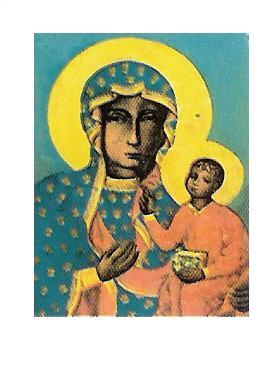 POLSKA PARAFIAMATKI BOSKIEJ CZĘSTOCHOWSKIEJ W TROWBRIDGE13 LUTEGO 2022 NR 7Czytanie z Księgi Jr 17, 5-8Szczęśliwy człowiek, który ufa PanuCzytanie z Listu 1 Kor 15, 12. 16-20Ewangelia według św. Łk 6, 17. 20-26Błogosławiony, kto pokłada ufność w Bogu, a przeklęty, kto pokłada ufność w człowieku. Szczęśliwi, którzy są w Chrystusie i wypełniają Jego naukę, bo czeka ich wielka nagroda w niebie. Ciasna jest brama i wąska droga, która prowadzi do życia, a mało jest takich, którzy ją znajdują. Chrystus jest jedyną drogą do domu Ojca. Kto wierzy w Niego i żyje Jego Ewangelią, będzie szczęśliwy na wieki.INTENCJE MSZALNEO G Ł O S Z E N I A   13.02.2022Dziś szósta niedziela zwykła w ciągu roku liturgicznego. Każda Msza Święta jest uwielbieniem Boga i uświęceniem człowieka. Niech usłyszane słowo Boże i udział w świętych obrzędach będą dla nas pomocą w chrześcijańskim przeżywaniu naszej codzienności. Walne zebranie Koła Pań odbędzie się w niedzielę 13 lutego po porannej Mszy św.Katecheza dla dzieci przygotowujących się do I Komunii św.- wraz z rodzicami: sobota 19.02, o godz.17.15.Zapraszamy młodzież z naszej parafii na spotkanie rekreacyjne 19 lutego (sobota) o godz. 13.00. Szczegółowe informacje u p. Justyny Suszek i p. Andrzeja Haratyk. W programie min.: szarady, wspólne przygotowanie posiłku itp.Zapraszamy na Mszę świętą w intencji seniorów dnia 25 lutego o godzinie 12.30. Po Mszy świętej zapraszamy na obiad. Zapisy u pani Renaty Rodgers i Danuty Golec. Wiosenne sprzątanie ośrodka organizujemy 26 lutego (sobota) od godz. 10.00. Osoby, które chcą się zaangażować w tą pracę bardzo proszę o zapisanie się na listę u pani Justyny Suszek.Kurs przedmałżeński - z poradnią rodzinną - organizujemy w naszej parafii 13 marca o godz. 18.30. Proszę o wcześniejsze zapisanie się na listę uczestników.Serdeczne Bóg zapłać wszystkim pomysłodawcą, organizatorom i prowadzącym zabawę karnawałową dla dzieci. Zdjęcia z tego wydarzenia dostępne są na stronie: www.aleksandrashots.co.ukW bieżącym roku w dniach od 22 do 26 czerwca odbędzie się w Rzymie X Światowe Spotkanie Rodzin. Będzie w nim uczestniczyła także reprezentacja środowiska polonijnego. Bezpłatna pomoc w wypełnianiu aplikacji między innymi takich jak: zatrudnienia, wnioski o zasiłki, wszelkie legalne formularze i sporządzanie życiorysu. Kontakt: Dr Simon Selby tel.: 07380288944. Pan Simon pełni godzinny dyżur w Polskim Klubie w niedzielę po Mszy św. porannej od 11.00-12.00. Biuro parafialne jest czynne: - we wtorki po Mszy świętej- od godz. 1930 – 2030 - piątek od godz. 930 – 1030                                                           W sytuacjach wyjątkowych proszę dzwonić: 07902886532W sobotę o godzinie 19.00 w TESCO COMMUNITY SPACE ROOM  w Trowbridge  BA14 7AQ odbywa się spotkanie Anonimowych Alkoholików. Meeting trwa 2 godz. i każdy może w nim wziąć udział. Osoby mające problemy z alkoholem oraz  współ-uzależnione, zapraszamy. Kontakt pod numerem telefonu 07849624647. Wszystkich, którzy chcą należeć do naszej Parafii - zapraszamy i prosimy o wypełnienie formularza przynależności do parafii oraz zwrócenie go duszpasterzowi.6 NIEDZIELAZWYKŁA13.02.2022SOBOTA 12.0219.00+Kazimierz Pstrąg w 11 rocznicę śmierci -od córki z mężem6 NIEDZIELAZWYKŁA13.02.202210.00+Leszek Wierzbowski w 9 rocznica śmierci -od córek z rodzinami i brata z rodziną6 NIEDZIELAZWYKŁA13.02.202212.30BathO Boże błogosławieństwo opiekę Matki Bożej dla Romana, Grażyny, Piotra, Mai i Filipa z okazji urodzin -od rodziny6 NIEDZIELAZWYKŁA13.02.202216.00 Salisbury+Piotr Kajota w 1 rocznicę śmierci Wiesława (ona) Lepieszko w16 rocznicę śmierciPoniedziałek14.02.2022NIE MA MSZY ŚWIĘTEJWtorek15.02.202219.00+O życie wieczne w niebie dla śp.Stanisławy Bazan -od krewnych Marii i Czesława KrupaŚroda 16.02.202219.00+Józef Cejrowski w 10 rocznicę śmierci -od Krzysztofa i Joanny CejrowskichCzwartek17.02.20229.00Piątek18.02.20229.00+Stanisława Bazan i Czesława Lutyńska -od pani Gwiazda WandySobota19.02.20229.00O Boże błogosławieństwo opiekę Matki Bożej, łaskę zdrowia dla matki i dzieci7 NIEDZIELAZWYKŁA20.02.2022SOBOTA 19.0219.00+Martin Grindley w 1 rocz. śmierci- od żony Anny i synów 7 NIEDZIELAZWYKŁA20.02.202210.00+Krzysztof Ochała w 3 rocznicę śmierci -od dzieci7 NIEDZIELAZWYKŁA20.02.202212.30BathDziękczynna w kolejną rocznicę ślubu p. Angeli i Piotra Jagodzińskiich z prośbą o dalsze Boże błogosławieństwo i wstawiennictwo Matki Bożej dla rodziny.Lokalna Polska Misja Katolicka6 Waterworks Road, BA14 0AL Trowbridgewww.parafiatrowbridge.co.uk     e-mail: zybala.z@wp.plDuszpasterz: ks. proboszcz Zbigniew Zybała: tel.: 01225  752930; kom: 07902886532PCM Registered Charity No 1119423KONTO PARAFII: PCM Trowbridge, Lloyds Bank, account number: 00623845; sort code: 30-94-57